Физика 7 классТема урока:  «Измерение  объема тел» ( нестандартная форма урока)      Проведение  экспериментальных заданий  дает возможность познакомиться с принципом действия приборов  и различных устройств,  проводить  небольшие элементы  исследования. Увлекают в мир физики,  помогают  сделать  первый шаг  в изучении  того или иного физического явления, вызывают интерес.                                                                                                                                            Тип урока: изучение нового материала.Цели  урока: научиться определять  объем тел несколькими способами, изучить приборы и приспособления для определения  объемов тел, дать возможность  решать практические задачи.Задачи урока:  -  формирование  умений измерения объема тел несколькими способами                                                                                     -  совершенствование   практические  умения и  навыки                               -  способствовать  развитию аналитического  мышления учащихся                            - развитие познавательного интереса  к изучению физики        Оборудование:  измерительные  цилиндры, предметные столики,  цилиндрические тела,  бруски,  плоские фигуры, объемные тела, отливные сосуды, яблоко, картофель,  подкрашенная жидкость, мультимедийный  проектор, компьютер, презентация.Ход урока: Эпиграф урока: «Измерить все, что поддается измерению, а что не поддается – сделать  измеряемым» Г.Галилей1. Организационный момент. Приглашение в «Физическую лабораторию»                                                                                                                                                                                                                                                                                                                                                                                                                                                                                                                                    2. Актуализация знаний.  Поиграем.  Игра называется «Сгруппируй предметы». На столе  несколько  геометрических фигур и тел.  (На столе  плоские  фигуры: треугольник, прямоугольник, круг, квадрат и объемные тела:  шар, пирамида, параллелепипед, конус).  К  столу выходит один ученик и раскладывает  все находящееся на столе на два предметных столика.  Вся группа, если согласна, то хлопает в ладоши. Если нет, то сидят молча.  Заверяю. Директор школы:                                  Н.Е.Киселева Предметы разложены. По каким признакам прошло разделение предметов?  Ответ: На одном столике  плоские фигуры, которые характеризуются площадями. На втором столике предметы объемные, они характеризуются объемами.Какая тема нашего урока?  Ответ учеников: тема урока связана с объемом. 3. Изучение нового материала     Итак, мы с вами находимся  в физической лаборатории.  Сначала  поговорим о единицах измерения объемов.  Ответы учеников: литр, см3, мм3, м3. В физике  основная единица измерения объемов – м3.    ( на доске  картинки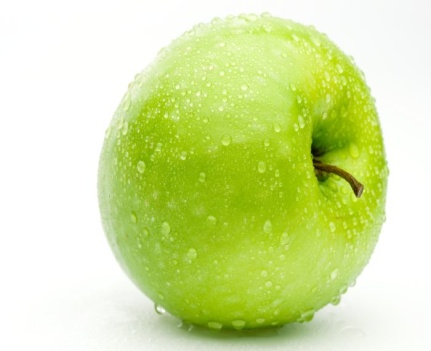 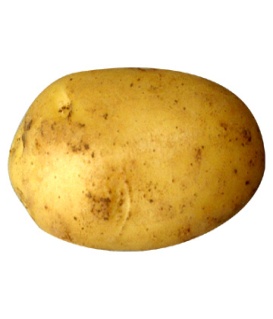 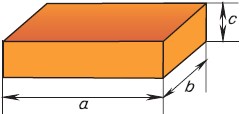 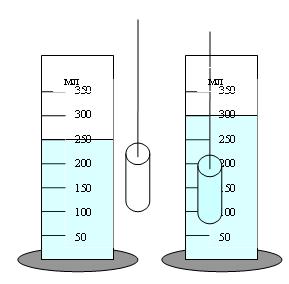 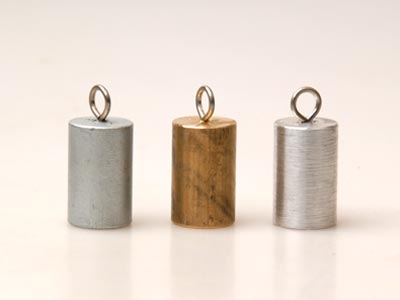 Заверяю. Директор школы:                                               Н.Е.Киселева    )   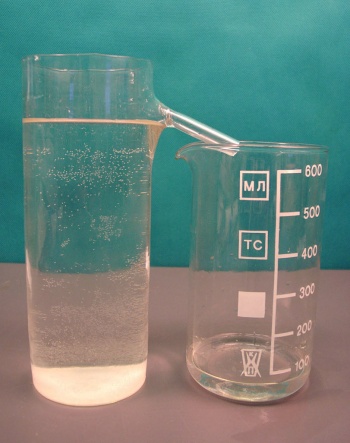 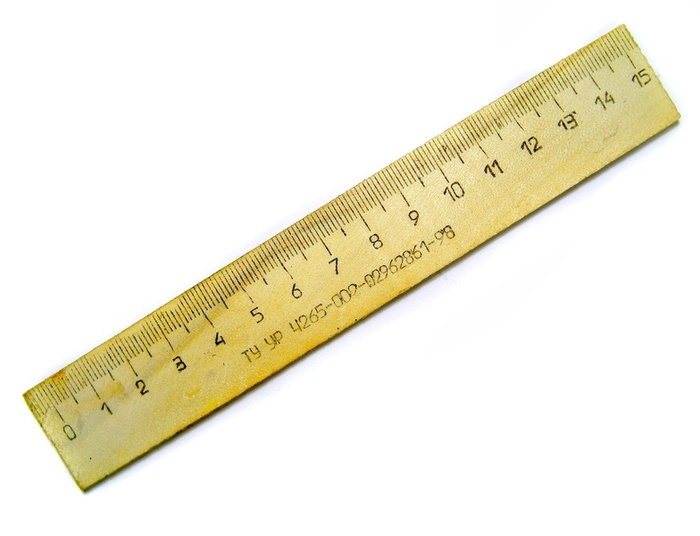 Рассмотрим  оборудование, с которым  мы сегодня будем работать. Оборудование на  столах.  Картошка, яблоко, бруски, цилиндры – это   тела, объемы которых будем определять.  Измерительный цилиндр, отливной сосуд и линейка – оборудование, с помощью которого  будем  определять объемы тел.    На ваших столах  маршрутные листы. Выполняя задания,  заполняете эти листы. (Приложение №1  маршрутные листы) )Итак, мы в физической лаборатории, значит, будем ставить опыты. 1опыт. Учитель:   Какие измерения проводим для нахождения  объема тела правильной формы?  Как объем параллелепипеда вычисляется?   Ученик: Чтобы найти объем тела правильной формы, необходимо  измерить  длину, ширину и высоту тела. Объем равен произведению линейных размеров тела.    Идет работа по измерению размера  тел и вычисление объема по формуле. Проверяем  результаты вычислений.2 опыт:  Однажды  царь Сиракуз заказал своему  ювелиру  корону из чистого  золота. Когда Ювелир принес  царю корону, тот  попросил Архимеда, проверить  ювелира. Но при этом на короне не должно и царапинки остаться. Массу  найти просто.  Но как найти объем?  Легенда гласит: Вдруг искупаться я решил, И ванну  полную налил, Я сел  в нее и вот беда, Из ванны   вылилась вода.Заверяю. Директор школы:                                           Н.Е.КиселеваПришла  идея мне тогда, И «Эврика»  - вскрикнул я Вот так закон изобретен, И мастер был  разоблачен.Архимед выскочил из  ванны, крича «Эврика!». Что в переводе с греческого  означает «нашел!» Как  можно измерить объем неправильной формы, используя  измерительный цилиндр? Ученик: Погружая в жидкость  тело,  уровень жидкости меняется. Вытесненный объем воды равен объему тела. Выполняем опыт 2. Определяем объем  цилиндрического тела.Учащиеся выполняют работу и записывают результаты работы в маршрутный лист.Проверяем  результаты опыта. 3  опыт:  Попробуем  определить объем яблока и картошки.  В измерительный цилиндр  яблоко и картошка не помещаются.  Чем можно воспользоваться кроме измерительного цилиндра?  Ответ: мерным цилиндром и измерительным цилиндром. Наливаем воду  в отливной стакан доверху.  Помещаем  картошку. Вода выливается в  измерительный  цилиндр.  Объем жидкости и будет равен  объему  тела. Проводится опыт. Проверяем  результаты  опыта. Презентация.  Погрузимся в древние времена. Посмотрим презентацию.  (Приложение №2)Проверим, как  вы  запомнили  о  мерах измерения объема. Анкета.   ( Приложение №3)6. Рефлексия.Возьмем  мензурки. Нальем  40 мл воды. Если вы получили  новые знания,   и вам было  интересно, то отпустите  в мензурку цилиндр. Если нет, то горошинку. Заключительный этап.  В подарок учащимся небольшая памятка.   (Приложение  №4)     